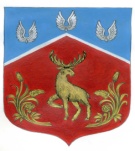 Администрация муниципального образованияГромовское сельское поселение муниципального образованияПриозерский муниципальный район  Ленинградской областиПОСТАНОВЛЕНИЕ  от 28 февраля 2023 г.                                     № 64Об утверждении отчёта о реализации муниципальной программы муниципального образования Громовское сельское поселение муниципального образования Приозерский муниципальный район  Ленинградской области  «Развитие культуры и физической культуры и спорта в муниципальном образовании Громовское сельское поселение на 2022-2025 годы» за 2022 год.В соответствии с «Порядком разработки, реализации и оценки эффективности муниципальных программ муниципального образования Громовское  сельское поселение муниципального образования Приозерский муниципальный район Ленинградской области, утвержденного Постановлением администрации муниципального образования Громовское сельское поселение от 09 декабря 2021 года № 348 «Об утверждении Порядка разработки, реализации и оценки эффективности муниципальных программ муниципального образования Громовское сельское поселение муниципального образования Приозерский муниципальный район Ленинградской области», администрация муниципального образования Громовское  сельское поселение ПОСТАНОВЛЯЕТ:     1.  Утвердить   отчёт о   реализации   муниципальной    программы муниципального образования Громовское сельское поселение муниципального образования Приозерский муниципальный район Ленинградской области  «Развитие культуры и физической культуры и спорта в муниципальном образовании Громовское сельское поселение на 2022-2025 годы», утверждённой постановлением администрации муниципального образования Громовское сельское поселение от 23.12.2021г. № 372  (в редакциях постановления №127 от 19.04.2022г.; № 388 от 18.11.2022г.; № 19 от 30.01.2023г.)  за 2022 год, согласно приложению № 1 к настоящему Постановлению.    2. Настоящее постановление разместить на официальном сайте администрации муниципального образования Громовское сельское поселение муниципального образования Приозерский муниципальный район Ленинградской области http://www.admingromovo.ru.        Глава администрации 					        МО Громовское сельское  поселение	                                     А.П.КутузовИсп.: Меньшикова М.Г. т. 99-450Разослано: дело-2, КСО-1, Прокуратура-1, сектор экономики и финансов – 1Утвержденпостановлением администрациимуниципального образования Громовское сельское поселениеПриозерский муниципальный районЛенинградской областиот 28.02.2023 года №64  (Приложение 1)ОТЧЕТО реализации муниципальной программы муниципального образования Громовское сельское поселение муниципального образования Приозерский муниципальный район Ленинградской области  «Развитие культуры и физической                                                                    культуры и спорта в муниципальном образовании Громовское сельское поселение                                  на 2022-2025 годы» за 2022 год.       Муниципальная программа «Развитие культуры и физической культуры и                      спорта в муниципальном образовании Громовское сельское поселение на 2022-2025 годы»  утверждена Постановлением администрации МО Громовское сельское поселения № 372 от 23.12.2021 года «Об утверждении муниципальной программы муниципального образования Громовское сельское поселение муниципального образования Приозерский муниципальный район Ленинградской области «Развитие культуры и физической культуры и спорта в муниципальном образовании Громовское сельское поселение на 2022-2024 годы»были внесены изменения:Постановление администрации МО Громовское сельское поселения № 127 от 19.04.2022 года «О внесении изменений и дополнений в муниципальную программу «Развитие культуры и физической культуры и спорта в муниципальном образовании Громовское сельское поселение на 2022-2024 годы»; Постановление администрации МО Громовское сельское поселения № 338 от 18.11.2022 года «О внесении изменений и дополнений в муниципальную программу «Развитие культуры и физической культуры и спорта в муниципальном образовании Громовское сельское поселение на 2022-2024 годы»Постановление администрации МО Громовское сельское поселения № 19 от 30.01.2023 года «О внесении изменений и дополнений в муниципальную программу «Развитие культуры и физической культуры и спорта в муниципальном образовании Громовское сельское поселение на   2022-2024 годы», утверждённую постановлением администрации МО Громовское сельское поселение от 23.12.2021г. № 372»         ЦЕЛИ МУНИЦИПАЛЬНОЙ ПРОГРАММЫ:  Главной целью настоящей программы является создание условий для реализации стратегической роли культуры, библиотечного дела, физической культуры  и спорта, как духовно-нравственного основания формирования гармонично развитой личности.          ЗАДАЧИ МУНИЦИПАЛЬНОЙ ПРОГРАММЫ:1.Создание условий для организации досуга и обеспечения жителей поселения услугами учреждения культуры;  2.Изучение и формирование библиотечных фондов, соответствующих развитию личности, её информационным и иным потребностям;3.Развитие библиотеки как информационного центра, способствующего укреплению культурного и образовательного потенциала поселения;4.Повышение мотивации граждан к регулярным занятиям физической культурой  и спортом и ведению здорового образа жизни;5.Проведение капитального ремонта здания Дома культуры МУК КСК «Громово»Источником финансирования Программы являются:- бюджет Ленинградской области;- бюджет муниципального образования Громовское сельское поселение.   В Программе на финансирование мероприятий в 2022 году предусмотрено 14 532,1 тысяч рублей:- за счет средств бюджета Ленинградской области 2 417,7 тысяч рублей; - за счет бюджета муниципального образования 12 114,4 тысяч рублей. Профинансировано в объеме 14 532,1 тысяч рублей:- за счет средств бюджета Ленинградской области 2 417,7 тысяч рублей; - за счет бюджета муниципального образования 12 114,4 тысяч рублей. В 2022 году в рамках Программы выполнялись следующие мероприятия:Процессная часть:1. Комплекс процессных мероприятий «Развитие культурно-досуговой деятельности»1.1. Обеспечение деятельности муниципальных казённых учреждений1.2. Проведение культурно-досуговых мероприятий 1.3. «Поддержка развития общественной инфраструктуры муниципального значения»1.4. Обеспечение выплат стимулирующего характера работникам муниципальных учреждений культуры Ленинградской области2. Комплекс процессных мероприятий «Создание условий для развития библиотечного дела и популяризации чтения»2.1. Обеспечение деятельности муниципальных казённых учреждений2.2. Обеспечение выплат стимулирующего характера работникам муниципальных учреждений культуры Ленинградской области3. Комплекс процессных мероприятий «Развитие физической культуры и спорта»3.1. Обеспечение деятельности муниципальных казённых учреждений.   3.2. Проведение культурно-досуговых мероприятийПроектная часть:4. Мероприятия, направленные на достижение цели федерального  проекта «Современный облик сельских территорий»4.1. Прочие мероприятия в области культуры4.2. Мероприятия по строительству, реконструкции, модернизации объектов   По итогам 2022 года Программа выполнена на 100 % от запланированного результата. Финансирование осуществлялось по всем мероприятиям Программы.      По итогам отчётного года значение показателей Программы достигнуто в полном объеме. Информация о достижении значений показателей отражена в Приложении № 1 к настоящему отчёту.Информация об использовании финансовых средств на реализацию Программы за 2022 год отражена в Приложении 2 к настоящему отчёту.      Оценка объёма и эффективности реализации мер по обеспечению Программы осуществлялась на основе следующих индикаторов: -Увеличение количества посетителей культурно-досуговых мероприятий (%);- Увеличение количества детей, привлекаемых к участию в творческих мероприятиях (%);- Увеличение количества жителей поселения занимающихся в творческих коллективах МУК КСК «Громово» (%);-Увеличение количества посещений  библиотек по сравнению с предыдущим годом (%);-Увеличение количества книговыдач по сравнению с предыдущим годом (тыс. ед. в год);-Увеличение количества приобретённых книг для библиотек на 1 тыс. жителей в год (%); -Соотношение средней заработной платы работников муниципальных учреждений культуры  к средней заработной плате по Ленинградской области (%);- Доля граждан, систематически занимающихся физкультурой и спортом в спортивных секциях, в общей численности населения муниципального образования Громовское сельское поселение (%):-Увеличение доли детей и подростков, занимающихся физической культурой и спортом (в % соотношении от общей численности занимающихсяПриложение 1Информацияо ходе реализации муниципальной программы«РАЗВИТИЕ КУЛЬТУРЫ И ФИЗИЧЕСКОЙ КУЛЬТУРЫ И СПОРТА В МУНИЦИПАЛЬНОМ ОБРАЗОВАНИИ ГРОМОВСКОЕ СЕЛЬСКОЕ ПОСЕЛЕНИЕ НА 2022-2025 ГОДЫ»Финансировании мероприятий муниципальной программы1. Достижение целевых показателей(ежегодно нарастающим итогом)за период январь-декабрь 2022г.	                                                                                                                          Приложение 22. Выполнение плана мероприятий(ежеквартально нарастающим итогом)за период январь-декабрь 2022г.	1. Достижение целевых показателей(ежегодно нарастающим итогом)за период январь-декабрь 2022г.	                                                                                                                          Оценка эффективности муниципальной Программы за 12 месяцев 2022 года.1. Оценка результативности реализации Комплекса процессных мероприятий«Развитие культурно-досуговой деятельности» Индекс результативности Комплекса процессных мероприятий в разрезе                    проведенных мероприятий:1.1. Количество посетителей культурно-досуговых мероприятий:                                        Пфit        17841                                Рit = ------ = --------- = 1,253                                       Ппit       142391.2.   Количество детей, привлекаемых к участию в творческих мероприятиях:                                          Пфit    2773                                Рit = ------ = -------= 1,014                                         Ппit     27351.3.   Количество жителей поселения занимающихся в творческих коллективах:                                          Пфit     320                                Рit = ------ = -------= 1,039                                         Ппit      3081.4. Соотношение средней заработной платы работников муниципальных учреждений культуры  к средней заработной плате по Ленинградской области:                                          Пфit     86,5                                Рit = ------ = -------= 1,015                                         Ппit      85,262. Интегральная оценка результативности Комплекса процессных мероприятий:                                  m                                 SUM Рit                                               1                            Ht = ------- x 100 =   1,253+1,014+1,039+1,015 х 100 = 108,03                                         M                                    43. Эффективность реализации Комплекса процессных мероприятий:                                       Ht               108,03                              Эt = ---- x 100 =    -----      х  100 = 108,03 %                                       St                  100 Вывод: реализация Комплекса процессных мероприятий «Развитие культурно-досуговой деятельности» за январь-декабрь 2022г. соответствует запланированным результатам при запланированном объёме расходов–запланированная эффективность реализации Программы.2.  Оценка результативности реализации Комплекса процессных мероприятий                        «Создание условий для развития библиотечного дела и популяризации чтения»:Индекс результативности Комплекса процессных мероприятий в разрезе проведённых мероприятий: 1.1. Количество посещений библиотеки:                                        Пфit        16876                                Рit = ------ =  ------  = 1,0003                                       Ппit         16871  1.2.  Количество книговыдачи:                                       Пфit        24480                                Рit = ------ =     ------   = 1,002                                       Ппit         24420  1.3.  Количество приобретённых книг:                                       Пфit         1129                                Рit = ------ =     ------   = 1,0018                                       Ппit           1127 2. Интегральная оценка результативности Комплекса процессных мероприятий:                                  m                                 SUM Рit                                                 1                            Ht = ------- x 100 =   1,0003+1,002+1,0018 x 100  = 100,14                                      M                                      33. Эффективность реализации Комплекса процессных мероприятий:                                       Ht               100,14                              Эt = ---- x 100 =   -----  х 100 = 100,14 %                                       St                100Вывод: эффективность реализации Комплекса процессных мероприятий «Создание условий для развития библиотечного дела и популяризации чтения» за январь-декабрь 2022 года соответствует запланированным результатам при запланированном объёме расходов–запланированная эффективность реализации Программы.3.Оценка результативности реализации Комплекса процессных мероприятий                            «Развитие физической культуры и спорта»:1. Индекс результативности Комплекса процессных мероприятий в разрезе проведённых мероприятий:      1.1 Увеличение количества населения, систематически занимающегося физической культурой и спортом в спортивных секциях:                                       Пфit        347                                 Рit = ------ = ----------- = 1,006                                          Ппit         3451.2 Увеличение доли населения, систематически занимающегося физической культурой и спортом в спортивных секциях:                                       Пфit        16                                Рit = ------ = ----------- = 1,159                                       Ппit         13,81.3 Увеличение количества детей и подростков, занимающихся физической культурой и спортом:                                       Пфit        253                                Рit = ------ = ----------- = 1,16                                       Ппit         2182. Интегральная оценка результативности Комплекса процессных мероприятий:                                  m                                 SUM Рit                                                 1                            Ht = ------- x 100 =   1,006+1,159+1,16 х 100 = 110,8                                      M                                 33. Эффективность реализации Комплекса процессных мероприятий:                                       Ht                110,8                              Эt = ---- x 100 =  -----  х 100 = 110,8 %                                       St                100Вывод:  реализация  Комплекса процессных мероприятий «Развитие физической культуры и спорта» за январь-декабрь 2022 года - эффективность реализации Программы более высокая по сравнению с запланированной                                         Состав показателей программы позволяет оценить ожидаемые результаты и эффективность её реализации за 2022 год:         Планомерное выполнение Комплексов процессных мероприятий муниципальной программы позволило:  увеличить число участников клубных формирований;укрепить материально – техническую базу; развить самодеятельное народное творчество; увеличить число творческих коллективов и участников в них; обновить книжные фонды библиотеки и увеличить долю поступления новых изданий; увеличить долю граждан, систематически занимающихся физической культурой и спортом;повысить уровень удовлетворённости населения доступностью занятий физической культурой и массовым спортом; повысить квалификацию работников сферы культуры.     Срок реализации Программы составляет 4 года: 2022 – 2025 годы. По результатам оценки эффективности реализации Программы можно сделать вывод об исполнении большинства поставленных задач и целевых значений за 2022 год.Ответственный исполнитель программы: Директор МУК КСК «Громово»тел. (8-813-79) 99-399, 	эл.адрес:mukkskgromovo@yandex.ru№ строки целевого показателяНаименование целевого показателяЕд. изм.Значение целевого показателя Значение целевого показателя Значение целевого показателя процент выполнения№ строки целевого показателяНаименование целевого показателяЕд. изм.планируемоена текущий годпланируемоена текущий годфактическое за отчетный периодпроцент выполненияПроцессная частьПроцессная частьПроцессная частьПроцессная частьПроцессная частьПроцессная частьПроцессная часть1. Комплекс процессных мероприятий «Развитие культурно-досуговой деятельности»1. Комплекс процессных мероприятий «Развитие культурно-досуговой деятельности»1. Комплекс процессных мероприятий «Развитие культурно-досуговой деятельности»1. Комплекс процессных мероприятий «Развитие культурно-досуговой деятельности»1. Комплекс процессных мероприятий «Развитие культурно-досуговой деятельности»1. Комплекс процессных мероприятий «Развитие культурно-досуговой деятельности»1. Комплекс процессных мероприятий «Развитие культурно-досуговой деятельности»1.Количество посетителей культурно-досуговых мероприятий чел.чел.14 23917841125,32.Количество детей, привлекаемых к участию в творческих мероприятияхчел.чел.2 7352773101,63.Количество жителей поселения занимающихся в творческих коллективах МУК КСК «Громово»чел.чел.3083201014.Соотношение средней заработной платы работников муниципальных учреждений культуры  к средней заработной плате по Ленинградской областипроцентпроцент85,2685,261002. Комплекс процессных мероприятий «Создание условий для развития библиотечного дела и популяризации чтения»2. Комплекс процессных мероприятий «Создание условий для развития библиотечного дела и популяризации чтения»2. Комплекс процессных мероприятий «Создание условий для развития библиотечного дела и популяризации чтения»2. Комплекс процессных мероприятий «Создание условий для развития библиотечного дела и популяризации чтения»2. Комплекс процессных мероприятий «Создание условий для развития библиотечного дела и популяризации чтения»2. Комплекс процессных мероприятий «Создание условий для развития библиотечного дела и популяризации чтения»2. Комплекс процессных мероприятий «Создание условий для развития библиотечного дела и популяризации чтения»1Количество посещений библиотекиЕд.Ед.1687116876100,032Количество книговыдачиЕд.Ед.2442024480100,23Количество приобретённого книжного фондаЕд.Ед.11271129100,173. Комплекс процессных мероприятий «Развитие физической культуры и спорта»3. Комплекс процессных мероприятий «Развитие физической культуры и спорта»3. Комплекс процессных мероприятий «Развитие физической культуры и спорта»3. Комплекс процессных мероприятий «Развитие физической культуры и спорта»3. Комплекс процессных мероприятий «Развитие физической культуры и спорта»3. Комплекс процессных мероприятий «Развитие физической культуры и спорта»3. Комплекс процессных мероприятий «Развитие физической культуры и спорта»1Увеличение количества населения, систематически занимающегося физической культурой и спортом в спортивных секцияхчел.чел.345347100,62Увеличение доли населения, систематически занимающегося физической культурой и спортом в спортивных секциях (в % соотношении от общей численности населения (2166 чел.))%%13,816115,93Увеличение количества детей и подростков, занимающихся физической культурой и спортом чел.чел.218253116№ строкимероприятияНаименование плановых мероприятийФинансирование мероприятий - всего и с выделением источников финансирования (тыс. рублей)Финансирование мероприятий - всего и с выделением источников финансирования (тыс. рублей)Финансирование мероприятий - всего и с выделением источников финансирования (тыс. рублей)Финансирование мероприятий - всего и с выделением источников финансирования (тыс. рублей)Фактическое исполнение плановых мероприятий в отчетном периоде, примечанияФактическое исполнение плановых мероприятий в отчетном периоде, примечания№ строкимероприятияНаименование плановых мероприятийпланируемое на текущий годпланируемое на текущий годфактическое за отчетный периодфактическое за отчетный периодФактическое исполнение плановых мероприятий в отчетном периоде, примечанияФактическое исполнение плановых мероприятий в отчетном периоде, примечания123344551. Комплекс процессных мероприятий «Развитие культурно-досуговой деятельности»всего10 652,1всего10 652,1всего100 %1. Комплекс процессных мероприятий «Развитие культурно-досуговой деятельности»Областной бюджет1 704,3Областной бюджет1 704,3Областной бюджет100 %1. Комплекс процессных мероприятий «Развитие культурно-досуговой деятельности»Местный бюджет8 947,8Местный бюджет8 947,8Местный бюджет100 %1.1. Обеспечение деятельности муниципальных казённых учрежденийвсего6 293,5всего6 293,5всего100 %1.1. Обеспечение деятельности муниципальных казённых учрежденийМестный бюджет6 293,5Местный бюджет6 293,5Местный бюджет100 %1. 2.Проведение культурно-досуговых мероприятийвсего950,0всего950,0всего100 %1. 2.Проведение культурно-досуговых мероприятийМестный бюджет950,00Местный бюджет950,00Местный бюджет100 %1. 3.Обеспечение выплат стимулирующего характера работникам муниципальных учреждений культуры Ленинградской областивсего3 408,6всего3 408,6всего100 %1. 3.Обеспечение выплат стимулирующего характера работникам муниципальных учреждений культуры Ленинградской областиОбластной бюджет1 704,3Областной бюджет1 704,3Областной бюджет100 %1. 3.Обеспечение выплат стимулирующего характера работникам муниципальных учреждений культуры Ленинградской областиМестный бюджет1 704,3Местный бюджет1 704,3Местный бюджет100 %№ строкимероприятияНаименование плановых мероприятийФинансирование мероприятий - всего и с выделением источников финансирования (тыс. рублей)Финансирование мероприятий - всего и с выделением источников финансирования (тыс. рублей)Финансирование мероприятий - всего и с выделением источников финансирования (тыс. рублей)Финансирование мероприятий - всего и с выделением источников финансирования (тыс. рублей)Фактическое исполнение плановых мероприятий в отчетном периоде, примечанияФактическое исполнение плановых мероприятий в отчетном периоде, примечания№ строкимероприятияНаименование плановых мероприятийпланируемое на текущий годпланируемое на текущий годфактическое за отчетный периодфактическое за отчетный периодФактическое исполнение плановых мероприятий в отчетном периоде, примечанияФактическое исполнение плановых мероприятий в отчетном периоде, примечания123344552. Комплекс процессных мероприятий «Создание условий для развития библиотечного дела и популяризации чтения»всего1 566,6всего1 566,6всего100 %2. Комплекс процессных мероприятий «Создание условий для развития библиотечного дела и популяризации чтения»Областной бюджет552,8Областной бюджет552,8Областной бюджет100 %2. Комплекс процессных мероприятий «Создание условий для развития библиотечного дела и популяризации чтения»Местный бюджет1 013,8Местный бюджет1 013,8Местный бюджет     100 %2.1. Обеспечение деятельности муниципальных казённых учрежденийвсего1 016,8всего1 016,8всего100 %2.1. Обеспечение деятельности муниципальных казённых учрежденийМестный бюджет738,9Местный бюджет738,9Местный бюджет     100 %2.1. Обеспечение деятельности муниципальных казённых учрежденийОбластной бюджет277,9Областной бюджет277,9Областной бюджет100 %2.2. Обеспечение выплат стимулирующего характера работникам муниципальных учреждений культуры Ленинградской областивсего549,8всего549,8всего100 %2.2. Обеспечение выплат стимулирующего характера работникам муниципальных учреждений культуры Ленинградской областиОбластной бюджет274,9Областной бюджет274,9Областной бюджет100 %2.2. Обеспечение выплат стимулирующего характера работникам муниципальных учреждений культуры Ленинградской областиМестный бюджет274,9Местный бюджет274,9Местный бюджет100 %3. Комплекс процессных мероприятий «Развитие физической культуры и спорта»всего2 313,4всего2 313,4всего100 %3. Комплекс процессных мероприятий «Развитие физической культуры и спорта»Областной бюджет160,6Областной бюджет160,6Областной бюджет100 %3. Комплекс процессных мероприятий «Развитие физической культуры и спорта»Местный бюджет2 152,8Местный бюджет2 152,8Местный бюджет100 %3.1. Обеспечение деятельности муниципальных казённых учрежденийвсего2 153,4всего2 153,4всего100 %3.1. Обеспечение деятельности муниципальных казённых учрежденийОбластной бюджет160,6Областной бюджет160,6Областной бюджет100 %3.1. Обеспечение деятельности муниципальных казённых учрежденийМестный бюджет1 992,8Местный бюджет1 992,8Местный бюджет100  %3.2. Проведение культурно-досуговых мероприятийвсего160,0всего160,0всего100 %3.2. Проведение культурно-досуговых мероприятийМестный бюджет160,0Местный бюджет160,0Местный бюджет100 %ИТОГО по муниципальной программеИТОГО по муниципальной программевсего14 532,1всего14 532,1всего100 %ИТОГО по муниципальной программеИТОГО по муниципальной программеОбластной бюджет2 417,7Областной бюджет2 417,7Областной бюджет100 %ИТОГО по муниципальной программеИТОГО по муниципальной программеМестный бюджет12 114,4Местный бюджет12 114,4Местный бюджет100 %№ строки целевого показателяНаименование целевого показателяЕд. изм.Значение целевого показателя Значение целевого показателя Значение целевого показателя процент выполнения№ строки целевого показателяНаименование целевого показателяЕд. изм.планируемоена текущий годпланируемоена текущий годфактическое за отчетный периодпроцент выполненияПроцессная частьПроцессная частьПроцессная частьПроцессная частьПроцессная частьПроцессная частьПроцессная часть1. Комплекс процессных мероприятий «Развитие культурно-досуговой деятельности»1. Комплекс процессных мероприятий «Развитие культурно-досуговой деятельности»1. Комплекс процессных мероприятий «Развитие культурно-досуговой деятельности»1. Комплекс процессных мероприятий «Развитие культурно-досуговой деятельности»1. Комплекс процессных мероприятий «Развитие культурно-досуговой деятельности»1. Комплекс процессных мероприятий «Развитие культурно-досуговой деятельности»1. Комплекс процессных мероприятий «Развитие культурно-досуговой деятельности»1.Количество посетителей культурно-досуговых мероприятий чел.чел.14 23917841125,32.Количество детей, привлекаемых к участию в творческих мероприятияхчел.чел.2 7352773101,43.Количество жителей поселения занимающихся в творческих коллективах МУК КСК «Громово»чел.чел.3083201014.Соотношение средней заработной платы работников муниципальных учреждений культуры  к средней заработной плате по Ленинградской областипроцентпроцент85,2686,5101,52. Комплекс процессных мероприятий «Создание условий для развития библиотечного дела и популяризации чтения»2. Комплекс процессных мероприятий «Создание условий для развития библиотечного дела и популяризации чтения»2. Комплекс процессных мероприятий «Создание условий для развития библиотечного дела и популяризации чтения»2. Комплекс процессных мероприятий «Создание условий для развития библиотечного дела и популяризации чтения»2. Комплекс процессных мероприятий «Создание условий для развития библиотечного дела и популяризации чтения»2. Комплекс процессных мероприятий «Создание условий для развития библиотечного дела и популяризации чтения»2. Комплекс процессных мероприятий «Создание условий для развития библиотечного дела и популяризации чтения»1Количество посещений библиотекиЕд.Ед.1687116876100,032Количество книговыдачиЕд.Ед.2442024480100,23Количество приобретённого книжного фондаЕд.Ед.11271129100,183. Комплекс процессных мероприятий «Развитие физической культуры и спорта»3. Комплекс процессных мероприятий «Развитие физической культуры и спорта»3. Комплекс процессных мероприятий «Развитие физической культуры и спорта»3. Комплекс процессных мероприятий «Развитие физической культуры и спорта»3. Комплекс процессных мероприятий «Развитие физической культуры и спорта»3. Комплекс процессных мероприятий «Развитие физической культуры и спорта»3. Комплекс процессных мероприятий «Развитие физической культуры и спорта»1Увеличение количества населения, систематически занимающегося физической культурой и спортом в спортивных секцияхчел.чел.345347100,62Увеличение доли населения, систематически занимающегося физической культурой и спортом в спортивных секциях (в % соотношении от общей численности населения (2166 чел.))%%13,816115,93Увеличение количества детей и подростков, занимающихся физической культурой и спортом чел.чел.218253116